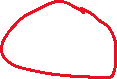 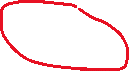 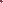 BijlageTabel 1 specificatie concessie 1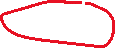 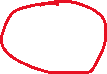 Een toelichting op afwijkingen van de kosten en opbrengsten conform paragraaf 3.3 van de technische notitie bvov 2021:De volgende tabel 2 (structuur idem aan tabel 1) is bedoeld voor de specificatie van een (eventuele) tweede concessieEen toelichting op afwijkingen van de kosten en opbrengsten conform paragraaf 3.3 van de technische notitie bvov 2021:In geval van meer dan twee concessies a.u.b. het aantal specificaties verder uitbreiden. Maak voor iedere extra concessie nog een kopie van bovenstaande tabel. Met daaronder ruimte voor de toelichting op afwijkingen.Verantwoordingsformulier Beschikbaarheidsvergoeding OV 2021U kunt dit formulier digitaal of handmatig invullen. Indienen verantwoordingU dient het verantwoordingsformulier in voor de concessie(s) waarvoor de beschikbaarheidsvergoeding is aangevraagd, ondertekend door de mandaathouder binnen uw organisatie. U dient uw verantwoording naar het in de subsidiebeschikking aangegeven (email) adres te retourneren, opgeslagen als PDF-bestand met titel <jjjjmmdd – verantwoording BVOV 2021 [naam organisatie - concessie]>. De uiterste datum voor het indienen, staat eveneens vermeld in de subsidiebeschikking.Het verantwoordingsformulier omvat de definitieve opgave van de totale opbrengsten en kosten van de concessie(s) van de concessiehouder die in aanmerking komen voor de beschikbaarheidsvergoeding. De totale kosten en opbrengsten per concessiehouder betreffen alleen de periode 1 januari 2021 tot en met 31 december 2021.In een bijlage bij het Verantwoordingsformulier Beschikbaarheidsvergoeding OV 2021 wordt de specificatie van de kosten en opbrengsten per concessie opgenomen. In de kosten per concessie (bijlage) wordt onderscheid gemaakt tussen de kosten in de referentieperiode (zonder dat de bvov-index is toegepast) en de periode 1 januari tot en met 31 december 2021. De opbrengsten betreffen alleen de periode 1 januari 2021 tot en met 31 december 2021.BijlagenU dient de volgende documenten mee te sturen als bijlage bij uw verantwoording van de aanvraag:Specificatie van de kosten en opbrengsten per concessie (onderdeel van dit document)Een toelichting op afwijkingen van de kosten en opbrengsten conform paragraaf 3.3 van de technische notitieDe controleverklaring van de externe accountantVoorwaardenOp deze verantwoording zijn de voorwaarden van de regeling specifieke uitkering, vastgesteld op 25-05-2021 (inclusief de technische notitie). Link: https://www.officielebekendmakingen.nl/stcrt-2021-25629.htmlGegevens van de concessiehouderGegevens van de concessiehouderNaam organisatiePostadresPostcode en plaatsInschrijfnummer Kamer van KoophandelContactpersoonNaamRechtstreeks telefoonnummerE-mailadresVerantwoording van concessie(s)Verantwoording van concessie(s)Vul onderstaande tabel. Specificatie conform de regeling: (bedragen in duizendtallen) voor aangegeven periodes (voor de concessie(s) waarvoor de beschikbaarheidsvergoeding is aangevraagd)Vul onderstaande tabel. Specificatie conform de regeling: (bedragen in duizendtallen) voor aangegeven periodes (voor de concessie(s) waarvoor de beschikbaarheidsvergoeding is aangevraagd)AlgemeenAlgemeenA1. Naam concessiehouder zoals gedefinieerd in artikel 1 en benoemd in bijlage 1 van de regeling A2. Concessienaam zoals gedefinieerd in artikel 1 en benoemd in bijlage 1 van de regelingNaam concessie	
Bij meerdere ‘totaal concessies .. naam concessiehouder)A3. Datum en nummer subsidiebeschikkingDatum/nummer
Bij meerdere: zie specificatie bijlage met kosten en opbrengsten per concessie)Gerealiseerde opbrengsten Totaal 01/01-31/12/2021O1. Subsidies concessieverlener conform concessie zoals in bijlage 3 van de regeling opgenomen O2. OCW-contract studentenkaart, zoals in bijlage 3 van de regeling opgenomenO3. Directe opbrengsten van reizigers, zoals in bijlage 3 van de regeling opgenomenO4. Andere opbrengsten, zoals in bijlage 3 van de regeling opgenomenKosten van de concessiehouder die in aanmerking komen voor de beschikbaarheidsvergoedingTotaal 01/01-31/12/2021K1. Kosten in verband met de uitvoering van het openbaar vervoer in periode 1-1-2021 tot en met 31-12-2021 (realisatie kalenderjaar 2021)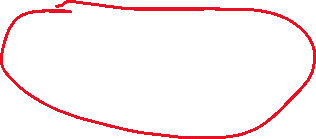 k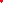 Berekening BVOVBerekening BVOVB1 Totaal BVOV OndertekeningOndertekeningOndertekeningNB De persoon die de aanvraag ondertekent, dient hiertoe bevoegd te zijn!NB De persoon die de aanvraag ondertekent, dient hiertoe bevoegd te zijn!NB De persoon die de aanvraag ondertekent, dient hiertoe bevoegd te zijn!De aanvrager verklaart hierbij (vink aan):bekend te zijn met en zich te houden aan de voorwaarden en verplichtingen zoals genoemd in de geldende wet- en regelgeving;alle gegevens in dit verantwoordingsformulier en alle bijlagen naar waarheid en beste weten te hebben verstrekt;te hebben voldaan aan de voorwaarden genoemd in artikel 6, lid 3b tot en met 10 van de regeling specifieke uitkering, vastgesteld op 25-05-2021;de voorwaarden voor de BVOV 2021 en de consequenties voor het niet nakomen hiervan volledig te onderschrijven, zoals beschreven in paragraaf 4.4 van de Technische Notitie, onderdeel uitmakende van de regeling specifieke uitkering.De aanvrager verklaart hierbij (vink aan):bekend te zijn met en zich te houden aan de voorwaarden en verplichtingen zoals genoemd in de geldende wet- en regelgeving;alle gegevens in dit verantwoordingsformulier en alle bijlagen naar waarheid en beste weten te hebben verstrekt;te hebben voldaan aan de voorwaarden genoemd in artikel 6, lid 3b tot en met 10 van de regeling specifieke uitkering, vastgesteld op 25-05-2021;de voorwaarden voor de BVOV 2021 en de consequenties voor het niet nakomen hiervan volledig te onderschrijven, zoals beschreven in paragraaf 4.4 van de Technische Notitie, onderdeel uitmakende van de regeling specifieke uitkering.De aanvrager verklaart hierbij (vink aan):bekend te zijn met en zich te houden aan de voorwaarden en verplichtingen zoals genoemd in de geldende wet- en regelgeving;alle gegevens in dit verantwoordingsformulier en alle bijlagen naar waarheid en beste weten te hebben verstrekt;te hebben voldaan aan de voorwaarden genoemd in artikel 6, lid 3b tot en met 10 van de regeling specifieke uitkering, vastgesteld op 25-05-2021;de voorwaarden voor de BVOV 2021 en de consequenties voor het niet nakomen hiervan volledig te onderschrijven, zoals beschreven in paragraaf 4.4 van de Technische Notitie, onderdeel uitmakende van de regeling specifieke uitkering.PlaatsDatumNaam en functieHandtekeningHandtekeningHandtekeningSpecificatie kosten en opbrengsten per concessieSpecificatie kosten en opbrengsten per concessieSpecificatie kosten en opbrengsten per concessieSpecificatie kosten en opbrengsten per concessieVul onderstaande tabel. Specificatie per concessie conform de regeling: inkomsten (bedragen in duizendtallen) voor aangegeven periodes.Vul onderstaande tabel. Specificatie per concessie conform de regeling: inkomsten (bedragen in duizendtallen) voor aangegeven periodes.Vul onderstaande tabel. Specificatie per concessie conform de regeling: inkomsten (bedragen in duizendtallen) voor aangegeven periodes.Vul onderstaande tabel. Specificatie per concessie conform de regeling: inkomsten (bedragen in duizendtallen) voor aangegeven periodes.AlgemeenAlgemeenAlgemeenAlgemeenA1. Naam concessiehouder zoals gedefinieerd in artikel 1 en benoemd in bijlage 1 van de regeling A2. Concessienaam zoals gedefinieerd in artikel 1 en benoemd in bijlage 1 van de regelingA3. Datum en nummer subsidiebeschikkingGerealiseerde opbrengsten 01/01-31/12/202101/01-31/12/202101/01-31/12/2021O1. Subsidies concessieverlener conform concessie zoals in bijlage 3 van de regeling opgenomen O2. OCW-contract studentenkaart, zoals in bijlage 3 van de regeling opgenomenO3. Directe opbrengsten van reizigers, zoals in bijlage 3 van de regeling opgenomenO4. Andere opbrengsten, zoals in bijlage 3 van de regeling opgenomenKosten van de concessiehouder die in aanmerking komen voor de beschikbaarheidsvergoedingTotaal op prijspeil kalenderjaar en toegepaste indexGeïndexeerde referentiekosten kalenderjaar
Inclusief toepassing van de bvov-index.Realisatiekalenderjaar 2021 
(01/01 – 31/12/2021)K1. (Referentie)kosten in verband met de uitvoering van het openbaar vervoer, zoals in bijlage 2 van de regeling opgenomen. Bij referentiekosten één rij invullen afhankelijk van het jaar waarop de kosten betrekking hebben.2019, 4,27%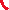 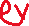 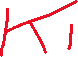 K1. (Referentie)kosten in verband met de uitvoering van het openbaar vervoer, zoals in bijlage 2 van de regeling opgenomen. Bij referentiekosten één rij invullen afhankelijk van het jaar waarop de kosten betrekking hebben.2020, 1,34%K1. (Referentie)kosten in verband met de uitvoering van het openbaar vervoer, zoals in bijlage 2 van de regeling opgenomen. Bij referentiekosten één rij invullen afhankelijk van het jaar waarop de kosten betrekking hebben.2021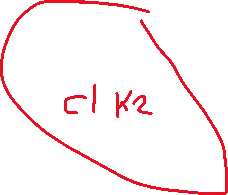 K2. Kosten (01/01 – 31/12/2021) van de tussen de concessieverlener en concessiehouder overeengekomen maatregelen COVID-19 veroorzaakt, zoals in bijlage 2 van de regeling opgenomen.Berekening BVOVBerekening BVOVBerekening BVOVBerekening BVOVB1 Totaal BVOV Komt concessie in aanmerking voor de 2% extra vergoeding en heeft u deze ontvangen? (Ja/Nee)Specificatie kosten en opbrengsten per concessieSpecificatie kosten en opbrengsten per concessieSpecificatie kosten en opbrengsten per concessieSpecificatie kosten en opbrengsten per concessieVul onderstaande tabel. Specificatie per concessie conform de regeling: inkomsten (bedragen in duizendtallen) voor aangegeven periodes.Vul onderstaande tabel. Specificatie per concessie conform de regeling: inkomsten (bedragen in duizendtallen) voor aangegeven periodes.Vul onderstaande tabel. Specificatie per concessie conform de regeling: inkomsten (bedragen in duizendtallen) voor aangegeven periodes.Vul onderstaande tabel. Specificatie per concessie conform de regeling: inkomsten (bedragen in duizendtallen) voor aangegeven periodes.AlgemeenAlgemeenAlgemeenAlgemeenA1. Naam concessiehouder zoals gedefinieerd in artikel 1 en benoemd in bijlage 1 van de regeling A2. Concessienaam zoals gedefinieerd in artikel 1 en benoemd in bijlage 1 van de regelingA3. Datum en nummer subsidiebeschikkingGerealiseerde opbrengsten 01/01-31/12/202101/01-31/12/202101/01-31/12/2021O1. Subsidies concessieverlener conform concessie zoals in bijlage 3 van de regeling opgenomen O2. OCW-contract studentenkaart, zoals in bijlage 3 van de regeling opgenomenO3. Directe opbrengsten van reizigers, zoals in bijlage 3 van de regeling opgenomenO4. Andere opbrengsten, zoals in bijlage 3 van de regeling opgenomenKosten van de concessiehouder die in aanmerking komen voor de beschikbaarheidsvergoedingTotaal op prijspeil kalenderjaar en toegepaste indexGeindexeerrde referentiekosten kalenderjaar
Inclusief toepassing van de bvov-index.Realisatiekalenderjaar 2021 
(01/01 – 31/12/2021)K1. (Referentie)kosten in verband met de uitvoering van het openbaar vervoer, zoals in bijlage 2 van de regeling opgenomen. Bij referentiekosten één rij invullen afhankelijk van het jaar waarop de kosten betrekking hebben.2019, 4,27%K1. (Referentie)kosten in verband met de uitvoering van het openbaar vervoer, zoals in bijlage 2 van de regeling opgenomen. Bij referentiekosten één rij invullen afhankelijk van het jaar waarop de kosten betrekking hebben.2020, 1,34%K1. (Referentie)kosten in verband met de uitvoering van het openbaar vervoer, zoals in bijlage 2 van de regeling opgenomen. Bij referentiekosten één rij invullen afhankelijk van het jaar waarop de kosten betrekking hebben.2021K2. Kosten (01/01 – 31/12/2021) van de tussen de concessieverlener en concessiehouder overeengekomen maatregelen COVID-19 veroorzaakt, zoals in bijlage 2 van de regeling opgenomen.Berekening BVOVBerekening BVOVBerekening BVOVBerekening BVOVB1 Totaal BVOV Komt concessie in aanmerking voor de 2% extra vergoeding en heeft u deze ontvangen? (Ja/Nee)